Больше половины детей в РФ посещают сайты с нежелательным содержанием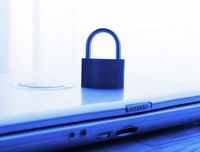 "Посещают порносайты 39% детей, наблюдают сцены насилия 19%, увлекаются азартными играми 16% детей", - отметил в ходе Международной конференции по информационной безопасности детей в современной медиасреде. Астахов.СКР призывает родителей провожать детей в школу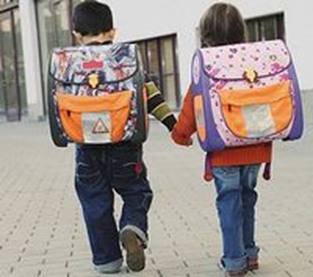  Следственный комитет России обратился к родителям с призывом не оставлять без присмотра детей в связи с серией изнасилований малолетних девочек.«С наступлением весны обостряются психические заболевания, и на улицах может появиться больше людей с неустойчивой психикой и склонных к таким преступлениям», — отметил официальный представитель СКР Владимир Маркин.